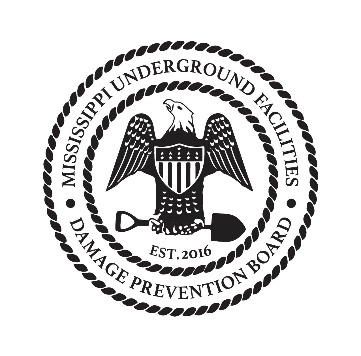 Underground Facilities Damage Prevention BoardAgenda 06-21-2017Call to orderReading and approval of Minutes from AprilCommittee UpdatesExecutive – complaint countTechnical – Updates on webFinancial – Update and Treasurer searchTraining – Testing updateRules and Regulations – Update on rule StatusOld businessConsider public comments to proposed board rules and consider adoption of final rulesNew businessClose